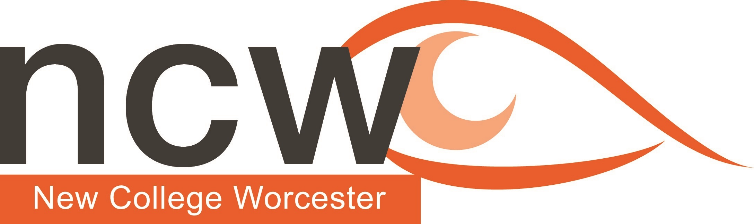 Dear Enquirer, We are looking for people from all over the country to make a sponsored 10,000 feet freefall parachute jump on our behalf and in return we are willing to pay for it! Everything you need is enclosed in this pack, we've made everything as easy as possible for you to take part.New College Worcester is a registered charity and a national residential school and college for young people aged 11 to 19 who are blind or vision impaired. The majority of our students’ school fees are paid by their own local authority. This covers the cost of their education and residency and any one-one support a student may need. However, the costs associated with general maintenance, unexpected repairs, the school refurbishment programme, school vehicles and most trips and activities are paid for by the School, supported as much as possible by our Fundraising department. We are always very grateful to receive donations that in some way helps to provide our students with the facilities, opportunities and experiences they deserve.As you will see from the enclosed literature we ask you to raise £500 in sponsorship money in order for you to jump for free and in turn we will receive an average donation of £140. In addition to this, every extra pound that you raise over the minimum comes straight to the charity, so please try to raise as much as you possibly can!The enclosed information has been written by professional events organisers Skyline who receive a flat rate per jumper for organising the jumps for us. Skyline specialise in organising fundraising events for charities so if you have any questions please ring them directly as they are in the best position to answer your questions - you can contact them on 020 7424 5522.We sincerely hope that after you have read through this information pack you will decide to give it a go. We are in desperate need of funds in order to continue our work and don't forget, all you have to do is raise the minimum amount of sponsorship and you will get to jump for free!Good luck with raising your sponsorship and we look forward to hearing from you soon. Yours sincerelyCharlotte Veasey Fundraising Officer cveasey@ncw.co.uk01905 763933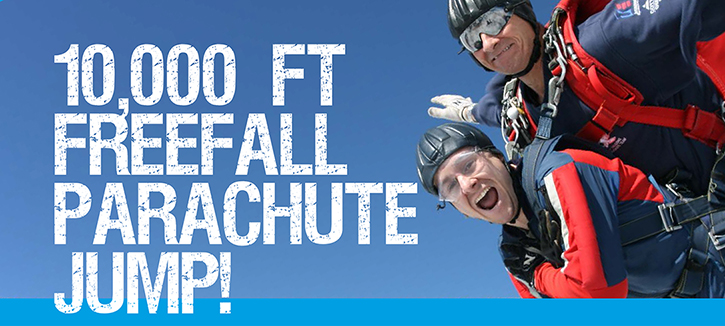 What's it like?Imagine standing at the edge of an open doorway in an aircraft flying at 10,000 feet - the noise of the engines and the wind ringing in your ears with only the outline of distant fields below. Now imagine leaning forward out of that doorway and letting go - falling forward into the clouds, diving down through the air as you start freefalling at over 120mph! Then imagine the peace and quiet as the canopy opens, the steering toggles come down either side of you and you begin a tranquil parachute descent from a mile up in the air, steering yourself back down to the centre of the drop zone below. Imagine being able to do this for FREE whilst harnessed to a professional freefall parachute instructor and at the same time being able to help a national charity! Stop imagining, it's real and it's happening all the time and you can be part of it...What does the jump involve?Technically the jump is called a 'Tandem Skydive'. It is a Skydive because you will be freefalling through the air (without the parachute deployed) for several thousand feet; it is in Tandem because you will be harnessed to a professional parachute instructor at all times throughout the descent (see front photo). This is the only way you can jump from such an altitude without spending thousands of pounds becoming a freefall parachutist. This is literally the chance of a lifetime!This jump is also much less demanding than the traditional ‘static line’ jump as the jump and training are completed in one day and your instructor will be in control of your landing. Points to remember:• Jump and training completed in one day• Harnessed to an experienced parachute instructor at all times• Jump from at least 10,000 feet - just like the professionals• Freefall down to 5,000 feet - falling through the air at 120 mph!• Ride the parachute down to the ground - we teach you how to steer onto the drop zone• Landing controlled by your instructor• Certificate to prove that you have completed a ‘two-mile high’ Tandem Skydive!What must I do to qualify for a free jump?All you have to do is raise £500 in aid of New College Worcester by asking your friends and colleagues to sponsor you, using an online fundraising page which is easy to set up (Justgiving.com) and the sponsor forms which will be sent to you upon confirmation of your booking. Please do not be put off by this amount - if you ask everybody you know to sponsor you, you will find you can quite easily raise the minimum £500 sponsorship and remember, every penny you raise over the minimum will be further contributing to New College Worcester and giving you the chance to make an exhilarating freefall parachute jump for FREE!What do I do next?Read the following pages entitled ‘Important Information’ and then simply choose a date for your jump and complete an online booking at Skyline Event.  After that all you have to do is make an exhilarating Tandem Skydive from 10,000 feet for FREE! This is your chance to experience120mph freefall!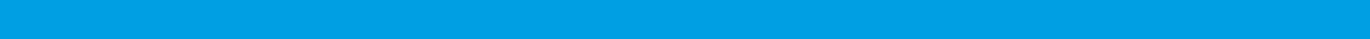 IMPORTANTINFORMATIONWhen can I jump?We have organised a special jump date for you and your chosen charity.  If you are unable to jump on this date please contact us on the number below to discuss the possibility of jumping on an alternative date.Where is the airfield?The airfield is situated 15 miles north of Oxford.  Once your online booking has been received and processed, full confirmation details will be sent to you, including a map and directions to the airfield.Are there any restrictions on age or health?For a tandem skydive you must be at least 16 years old and be under 15 stone in weight. Please note some centres have lower weight limits - please contact us for details. The principal medical restrictions are diabetes, epilepsy, fits, recurrent blackouts, heart or lung disease, mental illness and some cases of asthma. You will be required to sign a medical form before your jump declaring your fitness to take part - this will be sent to you upon receipt of your online booking but is also available on request. Those under the age of 18 will need the medical form signed by a parent or guardian; those with a medical condition will need it signed by their doctor.Pre-existing physical conditions will not necessarily prevent you from taking part but please inform Skyline of any physical condition as this may affect the location of your jump. If you are in any doubt then please contact us for further information.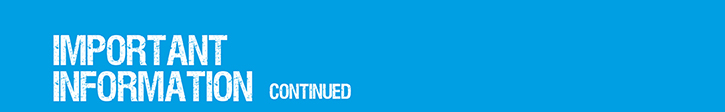 What about insurance?You will automatically be covered for up to £2,000,000 third party insurance but this will not cover you for personal injury. Should you wish to take out cover for personal injury you should either arrange this through your own broker or you can contact us on the number below and we will send you a Personal Insurance Form.How do I book my place for a FREE jump?Simply complete your booking online at Skyline Events as soon as possible and certainly no later than the latest booking date indicated by your charity. Please note you must also provide a £70 booking deposit when you book online (which can be taken out of your minimum sponsorship money). Paying your sponsorship moneyYou have four weeks from the date of your jump before your money to charity is due. Full details of our sponsorship payment system are included on the following page entitled 'Paying Your Sponsorship Money'.FinallyWe sincerely hope that you decide to give it a go - it has often been described as a thrilling ‘once in a lifetime’ experience and is an excellent way in which to raise funds for such a worthwhile cause. There will be lots of other people trying parachuting for the very first time on the day, so you are welcome to bring along your friends and family so they can watch you on a day you will simply never forget: The day you perform an exhilarating skydive or parachute jump in aid of New College Worcester. Fill in YOUR online bookingNOW!PAYING YOURSPONSORSHIP MONEYTandem SkydiveThe following sponsorship system makes it easy for you to take part and ensures that you do not have to pay all of your sponsorship money in advance. Remember, as long as you raise the minimum £500 sponsorship level you can recover both the cost of the booking deposit and the jump from your sponsorship money - which means you get to jump for FREE!Booking DepositYou must provide the standard £70 booking deposit when you book online which can be taken out of the minimum sponsorship that you raise.Tandem SkydivePayment for your jump will be required on the day which varies from airfield to airfield but is generally between £170-£220. You must also provide the remaining sponsorship money due to the charity but this can be postdated by up to four weeks. This postdated method of payment makes it as easy as possible for you, allowing you plenty of time to collect your sponsorship money after the jump before it is due to the charity. Precise instructions on how to operate the above system (including how much to pay your local airfield on the day and how much sponsorship money is due to the charity) will be sent to you upon receipt of your booking and booking deposit.NOTE:	We cannot start organising your jump for you until we receive your booking and appropriate booking deposit - please do this as soon as possible so that we can give you the date of your choice and so that you can start preparing yourself for what has often been described as ‘the experience of a lifetime’! Reserve your place today!Booking Terms and ConditionsIf you are jumping for a charity and wish to recover reimbursement of the cost of the training and the jump, you must raise the minimum sponsorship money appropriate for your chosen jump as detailed on the ‘Free charity jumps’ page on this website. If you also wish to recover reimbursement of the deposit you must raise this portion of your sponsorship offline – deposits cannot be recovered from funds raised online. If you are purchasing the jump for yourself the cost for the training and the jump must be paid on the day of the training and this payment is totally non-refundable even if you do not jump for any reason.  If you are buying a Gift Voucher the full cost of the jump must be prepaid as indicated on the Book Online form. This includes a £70 non-refundable booking deposit as referred to in 3 below and the remainder which represents the fee for the jump and all associated training which is passed on by Skyline Promotions Ltd to the parachute centre who are solely responsible for these elements. Gift Vouchers are refundable within the first 28 days subject to a £30 administration fee. Gift vouchers must be redeemed within 12 months but can be transferred to another person within this period.All booking deposits are completely non-refundable and are payable to Skyline Promotions Ltd and cover various costs including without limitation assisting you to find an airfield where you may carry out your jump and in the case of gift vouchers the design and printing of the voucher. Such booking deposits are valid for twelve months from the date of booking and should the jumper not be unable to complete their jump due to inclement weather alternative arrangements will be made. 'Open dated' gift vouchers may be redeemed at any time within this twelve month period.Should the weather be unsuitable for jumping on the day it will be up to the jumper to return to the parachute centre on another occasion(s) if necessary to complete their jump.A fee of £50 will be charged for all cancellations or changes of jump date. A fee of £100 will be charged for any cancellations or date changes within 48 hours of the booked date. This will be taken automatically from the card you entered when paying your £70 booking deposit. This is in addition to the standard prices indicated on this website.Once a specific date has been booked, you will automatically become bound by the terms and conditions that individual operator may have. Skyline Promotions Ltd in consideration of the payment of the booking deposit will take all reasonable steps to arrange the jump at your nearest available parachute centre but since parachuting is a very popular sport, we may be forced to offer you an alternative due to lack of availability at some centres. Skyline Promotions Ltd acts as your agent in arranging for the jump and not as the agent for the parachute centre. Skyline Promotions Ltd use only those parachute centres which are affiliated to the British Parachute Association as the National Governing Body of the sport. Accordingly, no representations or warranties of any kind are made by Skyline Promotions Ltd as to the suitability, capability, quality of training or operation of any parachute centre. Any queries or complaints with regards to these aspects should be referred to the parachute centre concerned. Medical Restrictions
(In this section 'you' refers to the jumper)
For a tandem skydive you must be at least 16 years old; for static line jumps and AFF you must be aged between 16 and 55 inclusive. For all jumps you must weigh under 15 stone with your weight in proportion to your height. Please note some centres have lower weight limits - please contact us for details. The principal medical restrictions for all jumps are diabetes, epilepsy, fits, recurrent blackouts, heart or lung disease, mental illness and some cases of asthma but if you are in any doubt please contact us for further information. All jumpers are required to sign a medical form before their jump declaring their fitness to take part - this will be sent to you upon receipt of your booking but is also available on request. Those under the age of 18 will need the medical form signed by a parent or guardian; anyone with medical conditions listed on form 115A will need to have form 115B signed by their doctor.Insurance
On payment to the parachute centre of the fee for the training and the jump, all jumpers are covered by the British Parachute Association Liability Insurance Policy up to £5 million for liability to Third Parties. Please note that this does not cover the jumper or their dependants for personal injury including death. All jumpers are therefore strongly recommended to take out their own insurance cover for personal accident benefits to whatever level they consider appropriate. They can do this either in conjunction with their own insurance broker or they may take advantage of the cover detailed on this website. If you wish to take advantage of this scheme then please refer to the insurance page for full details.IMPORTANT NOTICEParachuting is an adventure sport and participation in such sports necessarily involves a risk of injury or death regardless of the standard of training, supervision and equipment employed. I voluntarily accept all the risks inherent in the sport and I agree for myself and my personal representatives to indemnify and hold harmless Skyline Promotions Ltd against any claim or claims whether on my own account or from third parties arising out of any accident or incident resulting in any loss or damage (including bodily injury and death).By completing your booking on-line you are confirming that you have read all the above sections marked Booking Terms and Conditions, Medical Restrictions, Insurance, and Important Notice, and understand and agree to be bound to those terms and conditions and to comply fully with the same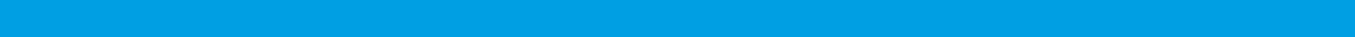 New College WorcesterWhittington Road, Worcester, WR5 2JX Please read all sections of this page carefullybefore signing the declaration belowTandem